Trondheim 11desember 2019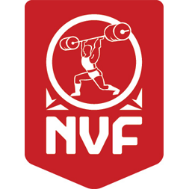 Idrettens Forsikringssenter har forhandlet frem en egen avtale på lisensforsikringer til norsk idrett som tilbyr markedets beste dekninger og tilbys alle forbund under NIF.Fra å være en enkel ulykkesforsikring med fokus på død og invaliditet har det nå blitt en forsikring som fokuserer på å få utøveren raskest mulig tilbake i aktivitet.Målet er å tilby idretten:Forsikringsdekninger tilpasset idrettens behovBeste pris i markedetKontroll og innsyn i hele verdikjeden (inntekter og kostnader)Målet er å tilby idretten:Skreddersydde forsikringsdekninger for idrettenBelastningslidelserSpiseforstyrrelserSammensatte symptomerKvalitetssikret behandlingsforløpOperasjonsutredning - styrke og funksjonstestMarkedets beste priserAvtalt fortjenestemarginInnsyn og kontroll på hele verdikjedenIdretten administrerer sine egne forsikringer via Idrettens ForsikringssenterBistand ved skadeoppgjørSvært fornøyde utøvereForsikringsselskap:Flere utenlandske og norskbaserte forsikringsselskap leverte tilbud. If leverte det beste tilbudet. If er Nordens største forsikringsselskap og vi er sikre på at de vil ble en meget god samarbeidspartner for idretten.Idrettens Forsikringssenter:Ordningen skal driftes av Idrettens Forsikringssenter, som igjen sikrer høy forsikringskompetanse gjennom samarbeidet med Norwegian Broker.Ta kontakt med Idrettens Forsikringssenter så hjelper vi dere også!Idrettens Forsikringssenter jobber med å utvikle forsikringsordninger tilpasset idretten og utøverens behov.Snakk med oss før du fornyer eller tegner ny forsikringBe om tilbud herRing 987 02033 - innvalg 4E-post: forsikring@02033.noDirekte:Thomas Underhaug, tlf: 911 61 085